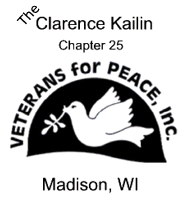 		    Veterans For Peace, Clarence Kailin Chapter 25, Madison, WIAgenda – General Membership Meeting, Wednesday, July 20, 2022, 6:00 PM,  Madison Sequoya Library   	      		    	            Conference Rooms, SW Corner					         www.MadisonVFP.org    I.	Call to order/introductions, approval, and, or adjustment of the agenda.  Larry Orr, ChairII.        Reading, VFP Statement of Purpose – Chapter 25 volunteer III.	Pass the VFP "hat," Pay Pal, or mail – PO Box 1811, Madison, WI 53701-1811IV.	Review of the June General Membership Meeting minutesV.  	Treasurer's Financial Report – PaulVI.	Committee Reports	a. Counter Recruiting/Scholarship – David/Paul/Larry – Update(s)	b. Memorial Day – John,  and Peace Rally considerations for 2023	c. Memorial Mile – John, Phil  - considerations for the 2023 Memorial Mile, construction	d. Planning Committee – John, Book club updates, actions, new Dry Hooch	e. Website(s), Brad, Chapter 25, and the National VFP web – www.VeteransForPeace.org – actions 	f. Wellness Committee – Larry,  review of efforts Chapter-wide, Nationwide,             g. Tabling/Outreach - updates, meeting/rally participation with various groupsVII.  	New Business	a. Semi-Annual Donation to Madison Quakers Inc.  Mike Boehm’s efforts in Vietnam.	b. Annual VFP Convention Ad	c. VFP sign distribution efforts, promotion  - Larry	d. Acknowledgment of member efforts, and celebration(s) - John            e. Select August Chair -	f. Any other new business - VIII.	Announcements	a. Next VFP Meetings – Ad/Hoc, Wednesday, August 3, 5:00 PM, in conjunction with the Wellness 	    Committee at DairyLand Restaurant. VFP Chapter 25 Membership Mtg., 3rd Wednesday, 	  	    August 17,  Sequoya Library, 6:00PM. Room A.   VFP Book club TBA.	b. Peace Walks, or, Rally for Peace. Friday evenings,  meet at Yahara River at 6:00 PM check 1st ~	c. www.WNPJ.org  -  Activities Calendar has many events – good to check it.		d. SafeSkiesCleanWaterWI.org – Actions regarding F-35s at Truax Field. Postcards to send out.	e. PSR’s Lanterns For Peace Event ,  Sunday, August 7, Tenney Park, Madison.  6:30 – 8:30 PM.	f.  Atwoodfest tabling on Sunday, July 31, 11:00 – 7:00, Atwood Avenue. Atwoodfest.com w/SafeSkies	g. National Veterans For Peace Virtual Convention, August 25-28, 2022. Any other announcements -IV.	AdjournmentThe monthly agendas are started on the first Wednesday of each month by the Ad/Hoc Committee at 5:00 PM.  All VFP members are welcome to attend the meetings to discuss and set the monthly agenda. The Ad/Hoc Committee meetings are held lately at DairyLand restaurant . Members are also able to e-mail suggestions during that time to Books24u@aol.com, or Geyerb@yahoo.com in the week(s) prior to the General meeting, thanks, and, or, call (608)358-7906.  To Join on the Conference Call, call (602)580-9218, then enter the code # 8531653 if it will be a conference call. The July Meeting convened at DairyLand, with Phil Fransen, Tom Glassel, Brad Geyer, John Fournelle, Larry Orr, Jeff Froh, and Steve Books.